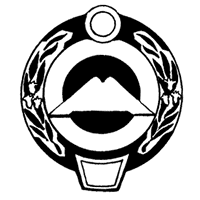 МИНИСТЕРСТВО ИМУЩЕСТВЕННЫХ И ЗЕМЕЛЬНЫХ ОТНОШЕНИЙ КАРАЧАЕВО-ЧЕРКЕССКОЙ РЕСПУБЛИКИ(МИНИМУЩЕСТВО КЧР)РАСПОРЯЖЕНИЕ________                                                                                                                   № 	г. ЧеркесскО признании утратившими силу распоряжений Министерства имущественных и земельных отношений Карачаево-Черкесской Республики В соответствии с Федеральным законом от 27 июля  № 210-ФЗ «Об организации предоставления государственных и муниципальных услуг», постановлением Правительства РФ от 16.05.2011 №  373 «О разработке и утверждении административных регламентов осуществления государственного контроля (надзора) и административных регламентов предоставления государственных услуг», постановлением Правительства Карачаево-Черкесской Республики от 09.10.2018 № 227 «О разработке и утверждении административных регламентов осуществления государственного контроля (надзора) и административных регламентов предоставления государственных услуг»1. В целях приведения в соответствие с действующим законодательством Карачаево-Черкесской Республики признать распоряжения Министерства имущественных и земельных отношений Карачаево-Черкесской Республики, утратившими силу: - от 28.01.2021 № 43 «Об утверждении программы профилактики нарушений обязательных требований, соблюдение которых оценивается при проведении мероприятий по осуществлению регионального государственного надзора за геологическим изучением, рациональным использованием и охраной участков недр местного значения на территории Карачаево-Черкесской Республики на 2021 год и плановый период 2022-2023 годов»;- от 27.12.2019 № 723 «Об утверждении  методики оценки результативности и эффективности контрольно-надзорной деятельности Министерства имущественных и земельных отношений Карачаево-Черкесской Республики в части осуществления регионального государственного надзора за геологическим изучением, рациональным использованием и охраной участков недр местного значения на территории Карачаево-Черкесской Республики»;- от 03.09.2019 № 413 «Об утверждении руководства по соблюдению обязательных требований законодательства Российской Федерации и Карачаево-Черкесской Республики о недрах, и утвержденных в установленном законодательством Российской Федерации порядке стандартов (норм, правил) в области геологического изучения, рационального использования и охраны недр в отношении участков недр местного значения на территории Карачаево-Черкесской Республики»;- от 31.08.2018 № 504 «Об утверждении перечня правовых актов, содержащих обязательные требования, соблюдение которых оценивается при проведении мероприятий по контролю при осуществлении регионального государственного надзора за геологическим изучением, рациональным использованием и охраной участков недр местного значения на территории Карачаево-Черкесской Республики Министерством имущественных и земельных отношений Карачаево-Черкесской Республики»;- от 31.08.2018 № 503 «Об утверждении формы проверочного листа (списка контрольных вопросов), применяемого при осуществлении регионального государственного надзора за геологическим изучением, рациональным использованием и охраной участков недр местного значения на территории Карачаево-Черкесской Республики».        2. Контроль за исполнением настоящего  распоряжения возложить на первого заместителя Министра.И.о. Министра                                                                                                Э.Р. Керейтов